GREENWOOD PUBLIC SCHOOL, ADITYAPURAM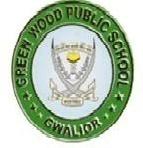 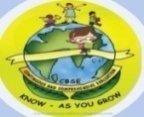 OUR MOTTO - DEVELOPMENT WITH DELIGHTDATESHEET FOR THE FIRST PERIODICAL ASSESSMENT-(2017-18)                                                               CLASS VI –VIIIKindly Note:Clear all the dues before the exams.Each paper will be for 50 marks.Do not keep your ward absent as the exam in no case will be taken again.Syllabus covered up in the month of march , April and 1st week of July will be included.PrincipalDATEVIVIIVIII17th July 2017EnglishMathsSocial18th July 2017SocialEnglishMaths19th July 2017MathsScienceScience20th July 2017ScienceHindiHindi22th July 2017HindiSocialEnglish